Revalidation submission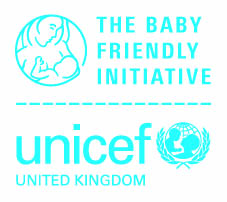 Gold accredited services - Neonatal servicesFacilities accredited as Gold Baby Friendly service must demonstrate in an ongoing way that they continue to maintain the core Baby Friendly standards and to further enhance the service. This process will involve periodic revalidation with an annual report in the intervening years.  The initial revalidation will take place after two and four years after accreditation and then every three years subsequently. This revalidation process will include an update from the leadership team on progress, successes and challenges over the first year, a review of progress with any recommendations made in last year’s Achieving Sustainability assessment report, annual audit results, the most recent infant feeding data and confirmation of continuing adherence to the International Code of Marketing of Breastmilk Substitutes (the Code). Please use this form to tell us the story of your progress with Achieving Sustainability standards within the last year. This will include submission from your portfolio of relevant documents, for example minutes of meetings, evaluation and feedback summaries, reports on innovations and projects. In addition, where changes have occurred please give details and include the new documentation, for example if you have a new leadership structure please describe this to us and include a change of circumstance form if not already submitted.Facilities are requested to complete the form and submit along with portfolio evidence a week before the revalidation date scheduled. Please make sure that the Baby Friendly lead, head of Service and Guardian are available on the planned day for interview (year 2) and subsequently to support delivery of a presentation about progress to the Baby Friendly assessor. Revalidations will take place online.Table of contents:ReportsThe standardsPlease consider how each standard has been met over the last year. You may need to refer to the Gold application form to help you consider what progress has been made. Please include any relevant documents with this submission. Significant changes should be documented on a change of circumstance form.Please refer to your original Gold application form and/or last years revalidation submission and tell us about any changes that have occurred in the last year related to this standard. This may include changes or cessation to any of the previously described projects/innovations. Significant changes should be documented on a change of circumstance form.New projects should be listed below and described on the improvement report template and included in the relevant section of your portfolio.Actions taken in response to previous recommendationsPlease tell us about any actions taken in relation to recommendations in the Gold Assessment report.Latest audit resultsPlease note that your audit should have been carried out on a random sample of staff (or all staff), not just on those who have completed the training, and a random sample of mothers. Check the guidance document for re-assessment for recommended sample sizes. The question numbers relate to the question numbers in the relevant audit tool. Action planningPlease describe the actions you are taking in response to any issues with the audit findings:Please tell us about any major change in the service which have resulted in significant gaps in care provision, or any other external assessment which has highlighted significant problems for example poor CQC report, an external review of the service, service in special measures etc. Breastfeeding statisticsPlease provide your latest data in the table below – in percentages only and covering an entire year of collection where possible. More information about the data fields can be found here: unicef.org.uk/babyfriendly/baby-friendly-resources/implementing-standards-resources/neonatal-guide-to-the-standards/data-for-neonatal-units/   Policies and guidelinesSupplementary informationAdditional dataPlease tell us about any additional data that the service collects and how this has changed over the last year.Use this box to any additional comments that you feel will substantiate your case for the Gold Award revalidation.Complete this section at your three yearly revalidation only(i.e at year 4, then subsequent three yearly)Breastfeeding trendsPlease tell us about the data over time, starting at the time of your Gold assessment: Signature page 1 – Gold revalidation – Head of ServiceThe Head of Service is asked to confirm adherence to the International Code of Marketing of Breastmilk Substitutes and sign the declaration below. Signature page 2 – Gold revalidationConfirming that the content of this form and the supplementary documentation submitted is a true reflection of the service provided.Table of supporting documentsPlease list all documents you are submitting as part of this application. You should list the filename of the document below, and give each document a reference number e.g. D1, D2 etc. Only documents listed on this page will be reviewed by your assessor.In the application, you can use this to reference a document, for example “The leadership team structure consists of….(see D1)”Thank you for completing this information. Please ensure this revalidation form and supporting documentation is sent a week before your revalidation meeting.Submitting your portfolioAt revalidations you will be required to submit the relevant sections of your portfolio for the most recent calendar year.  Our preferred method of submission is through our encrypted cloud storage system, Box. Once you are awarded Gold, you will be invited as a collaborator to a Box folder that you can use to upload documents / add folders as suggested. You should receive an invite email from Box.com to allow access, and we will also send a unique file uploading link, which you can use to send documents to the folder without a Box account.If you cannot access the Box uploader page, please contact the Baby Friendly office to discuss alternative arrangements for sending the files: either by another secure transfer method or by email.Organisation name:Contact name, email & telephone: Date of Gold accreditation:Date of this revalidation report:Number of staff in the serviceIndividual reports:Baby Friendly LeadHead of ServiceGuardianSummary of changes related to each of the Achieving Sustainability standardsReview of progress made in relation to previous recommendationsAnnual audit resultsBreastfeeding and other dataConfirmation of adherence to the International Code of Marketing of Breastmilk SubstitutesTable of supporting documentsBaby Friendly Lead reportPlease tell us about progress made in the last year. This should include challenges faced,   successes and any learning from these. You may also wish to comment on any threats to the programme together with opportunities identified and taken. At year four, then subsequently three yearly: we will ask you to develop and present a Powerpoint presentation to explain your progress covering not only the previous year, but the work and progress to date.Head of Service reportPlease tell us about progress made in the last year. This should include challenges faced,   successes and any learning from these. You may also wish to comment on any threats to the programme together with opportunities identified and taken.Guardian reportPlease tell us about progress made in the last year. This should include challenges faced,   successes and any learning from these. You may also wish to comment on any threats to the programme together with opportunities identified and taken.Theme 1 – LeadershipThe role, responsibilities and capacity of the team remain largely unchanged.Yes/NoIf yes, proceed to next section. If no, please describe minor changes in the box below or, for significant changes, complete and submit a change of circumstance form. Summary of changesTheme 2 - CultureThe processes in place to enhance the culture within the organisation remain largely unchangedYes/NoIf yes, proceed to next section. If no, please describe minor changes in the box below or, for significant changes, complete and submit a change of circumstance form. Summary of changesTheme 3 - MonitoringMonitoring and reporting processes remain largely unchangedYes/NoIf yes, proceed to next section. If no, please describe minor changes in the box below or for significant changes, complete and submit a change of circumstance form. Summary of changesTheme 4 – ProgressionChanges/improvements previously reported which are largely unchanged. Please list titles of submissions from last year. Changes/improvements previously reported which have been changed.Please list titles of submissions from last yearSummary of changesNew projects Collaborative working with other local agencies remains largely unchangedYes/NoIf no, please describe changesNumber of staff included in audit:Number of breastfeeding mothers included in audit: Number of formula feeding mothers included in audit:Standard 1 – Support parents to have a close and loving relationshipwith their babyStaff understand…% giving correct/adequate response1a. The importance of developing a close and loving relationship1b. Why this is particularly important on the neonatal unit1c. How to support this process1d. Why skin contact/kangaroo care is important for preterm/sick babies1e. How to support parents who are bottle feeding to bottle feed responsivelyAll mothers were….% giving correct/adequate response1a. supported to get to know her baby in the early days1b. had the importance of this explained to her1c. had skin to skin contact with her baby as early and as often as possible1d. supported to give EBM by bottle (mothers providing EBM for their baby)Bottle feeding mothers were….1d. given information on how to feed her baby responsively1e. shown to make up her baby’s feedsStandard 2 Enable babies to receive breastmilk and to breastfeedwhen possibleStandard 2. Staff can describe/demonstrate….% giving correct/adequate response2a. Why breastmilk is particularly important for preterm babies2b. How to help a mother initiate lactation2c. How to help a mother maintain her milk supply2d. How to support a mother to make the transition to breastfeeding her baby2e. The key principles of positioning and attachment2f. How babies attach to the breast2g. The signs of effective attachment2h. Why effective attachment is important2i. Why hand expressing is useful2j. How to support a mother with hand expressing2k. How to support a mother to make the transition to responsive/modified responsive feeding2l. The signs that a baby is receiving enough breastmilk2m. Why it is important to avoid allowing advertising of formula milks in the health care systemMothers confirmed that they….% giving correct/adequate response2a. had the importance of breastmilk explained 2b. were supported to start expressing as soon as possible2c. were shown how to express by hand and pump2d. know how to ensure a good milk supply2e. had support to keep expressing2f. had support with breastfeeding2g. were prepared for going home with the babyStandard 3 Value parents as partners in care.Standard 3. Staff understand…% giving correct/adequate response3a. Why it is important to recognise parents as parents in care3b.  How to create a culture where parents are recognised as the primary caregivers3c. How to create an environment which enables parents to be the primary caregivers3d. How to communicate with parents sensitively and effectivelyAll mothers confirmed that ….% giving correct/adequate response3a. felt fully involved in their baby’s care3b. were able to be with their baby whenever they wanted3c. were made to feel at home on the unit General Mothers…Mothers…% giving correct/adequate response4a. Had a conversation about safer sleep4a. Had a conversation about safer sleep4b. Received written information or were referred to appropriate websites4b. Received written information or were referred to appropriate websites4c. Mother happy with care overallvery happy4c. Mother happy with care overallfairly happy4c. Mother happy with care overallunhappy4d. Staff were kind and consideratealways4d. Staff were kind and consideratemostly4d. Staff were kind and consideratesometimes4d. Staff were kind and consideratenot at allCoronavirus, Covid -19Please tell us about Covid-19 locally, including actions taken to mitigate the impact for sustainability of the Baby Friendly programme.Breastfeeding data Breastfeeding data PercentageMothers expressing breastmilk during the first 24 hours following their admission to the neonatal unit Mothers expressing breastmilk during the first 24 hours following their admission to the neonatal unit Babies receiving human milk in the first 24 hours after admission to the neonatal unit Babies receiving human milk in the first 24 hours after admission to the neonatal unit Babies receiving human milk when they leave the unit Babies receiving human milk when they leave the unit Mothers expressing when their baby leaves the unit Mothers expressing when their baby leaves the unit Mothers breastfeeding their baby when they leave the unit Mothers breastfeeding their baby when they leave the unit Period of collection Does the policy full cover all the Baby Friendly Initiative Standards?Yes/No Yes/No Does the policy prohibit the display or distribution of materials which promote breastmilk substitutes, feeding bottles, teats and dummies?Yes/No Yes/No Percentage of staff trained and/or updatedNeonatal nursesPercentage of staff trained and/or updatedNursery nursesPercentage of staff trained and/or updatedHealth care assistantsPercentage of staff trained and/or updatedPaediatric medical staffPercentage of staff trained and/or updatedManagersPercentage of staff trained and/or updatedOtherOverall number of staffFeeding typeAge/stage collectedYear (Gold)YearYearYearYearFeeding typeAge/stage collectedExclusive breastfeedingInitiationExclusive breastfeedingxx days/weeksExclusive breastfeedingxx days/weeksExclusive breastfeedingxx weeks/monthsPartial breastfeedingInitiationPartial breastfeedingxx days/weeksPartial breastfeedingxx days/weeksPartial breastfeedingxx weeks/monthsFormula feedingInitiationFormula feedingxx days/weeksFormula feedingxx days/weeksFormula feedingxx weeks/monthsDeclaration by Head of ServiceStandard 4 – Ensure that there is no promotion of breastmilk substitutes, bottles, teats or dummies in any part of the facility or by any of the staffName of facility:I confirm that we will fully implement the International Code of Breastmilk Substitutes (and subsequent relevant WHA resolutions)I confirm that the information in this application form is accurate, to the best of my knowledgeI confirm that we will fully implement the International Code of Breastmilk Substitutes (and subsequent relevant WHA resolutions)I confirm that the information in this application form is accurate, to the best of my knowledgeI confirm that we will fully implement the International Code of Breastmilk Substitutes (and subsequent relevant WHA resolutions)I confirm that the information in this application form is accurate, to the best of my knowledgeI confirm that we will fully implement the International Code of Breastmilk Substitutes (and subsequent relevant WHA resolutions)I confirm that the information in this application form is accurate, to the best of my knowledgeName:b title:Signed:Date:Declaration by Baby Friendly lead Name of facility:Review date:I confirm that the information submitted is a true reflection of the work undertaken within the service over the past 12 month period.  I confirm that the information submitted is a true reflection of the work undertaken within the service over the past 12 month period.  I confirm that the information submitted is a true reflection of the work undertaken within the service over the past 12 month period.  I confirm that the information submitted is a true reflection of the work undertaken within the service over the past 12 month period.  I confirm that the information submitted is a true reflection of the work undertaken within the service over the past 12 month period.  Signed Signed Date:No.Document titlesLeadershipD1D2D3CultureMonitoringProgressionChange of circumstance 